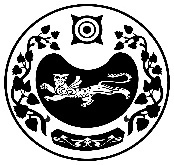 РОССИЯ ФЕДЕРАЦИЯЗЫ				РОССИЙСКАЯ ФЕДЕРАЦИЯ           ХАКАС РЕСПУЛИКАЗЫ                                      РЕСПУБЛИКА ХАКАСИЯ                                           АFБАН ПИЛТÍРÍ  РАЙОНЫ			УСТЬ-АБАКАНСКИЙ РАЙОН             ПỸỸР ПИЛТÍРÍ  ААЛ ЧŐБÍ                                           АДМИНИСТРАЦИЯ                               АДМИНИСТРАЦИЯЗЫ                                   УСТЬ-БЮРСКОГО СЕЛЬСОВЕТАПОСТАНОВЛЕНИЕот  24.10.2022г.                               	с. Усть-Бюр	                                     № 64-п О назначении публичных слушанийРуководствуясь ст. 28 Федерального закона от 06.10.2003 № 131-ФЗ «Об общих принципах организации местного самоуправления в РФ», Положением «О порядке организации и проведения публичных слушаний в муниципальном образовании Усть-Бюрский сельсовет», утвержденным Решением Совета депутатов муниципального образования Усть-Бюрский сельсовет от 30.01.2007г. № 3, в целях соблюдения прав и законных интересов правообладателей земельных участков и граждан поселенияПОСТАНОВЛЯЮ:1. Назначить дату, время и место проведения публичных слушаний: 11.11.2022г. в 14-00 часов по адресу: Республика Хакасия, Усть-Абаканский район, с. Усть-Бюр, ул. Ленина, 54, в здании администрации Усть-Бюрского сельсовета.2. Предоставление разрешения на условно разрешенный вид использования земельного участка с кадастровым номером 19:10:130101:ЗУ1, площадью 100кв.м. границы которого указаны в схеме расположения земельного участка на кадастровом плане территории, расположенного по адресу: «Российская Федерация, Республика Хакасия, Усть-Абаканский муниципальный район, сельское поселение Усть-Бюрский сельсовет, село Усть-Бюр,   ул. Гагарина, земельный участок  13а», вид разрешенного использования - магазины (4.4.).3. Информировать население о проведение публичных слушаний через средства массовой информации.4. Контроль за исполнением данного постановления оставляю за собойГлава Усть-Бюрского сельсовета                                                                   Е.А. ХаритоноваКопия вернаОригинал хранится в делах Усть-Бюрского сельсоветаГлава Усть-Бюрского  сельсовета                                                        Е.А. Харитонова